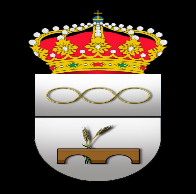 FICHA DE INSCRIPCIÓN ACTIVIDADES DE VERANONombre y apellidos:Domicilio:Actividad:Yoga  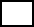 Pilates   Las personas interesadas deberán rellenar la presente ficha y entregarla en el Ayuntamiento o enviarla por mail a la siguiente dirección de correo electrónico:aytogalindo@gmail.com